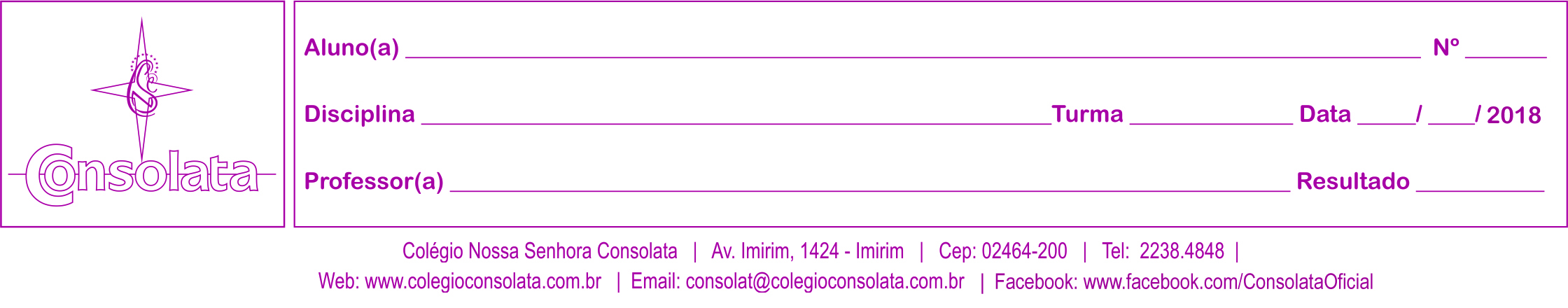                                                    escrever                                                           escrever                                                   NOME AQUI                                                                                      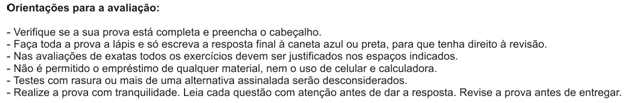 Descritores:     AVALIAÇÃO 